West Jesmond Primary School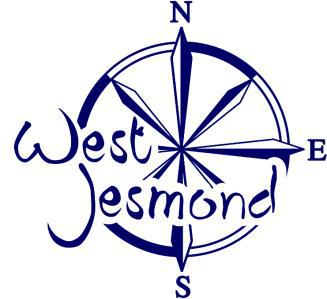 SEND Report 2019-2020Evaluating the Effectiveness of   provision for pupils with Special Educational Needs and/or Disabilities (SEND)At West Jesmond our vision is to provide the community we serve with a truly outstanding school, consistently providing the highest quality of teaching and support for every individual child, in every year group.We envisage an education for all pupils that enables them to be creative, inquisitive, compassionate and successful young people, though a curriculum that is rich, exciting, innovative and varied. As a school and staff, we believe in an ethos where children of all backgrounds and cultures are welcomed and valued; all children will make the very best progress that they can; leaving us confident to participate and take a lead role in society.The SEND school policy was reviewed in March 2020.The SEND Information Report was reviewed in March 2020.Information on the website is reviewed and updated annually.602 pupils on rollSEN Profile of the School:43 children on SEND Register6 children with Education, Health and Care Plans (EHCPs)Income from EHCPs: 1 x band B £1,0003 x band C £2,500 1 x band D £5000 1 x band E £7000 Total: £19,5007.2% of children at SEN Support compared to national average of 12.8%. 1% of children with EHCP compared to national average of 1.8%SEN register:Breakdown of areas of need: Attendance: 2019-2020Exclusions: There were no exclusions last academic yearChildren with SEND participating in Extra-curricular Activities: School Council:  (0/12) Curriculum Representatives:Science Ambassadors: 14% (2/14) Digital leaders: 13% (2/15) Job Squad: 9% (1/11)Playground Buddies 10% (6/58)Eco Representatives: 8.6% (3/35) In school music activities:String group: 0%Djembe club: 0%School of Rock: 4.1% (1/24) Choir:  4% (3/76) Sports Clubs: Year 3 fencing: 7% (1/14)Year 4 hockey: 8% (1/12)Year 6 netball 13% (2/15)Other:Year 1 art club: (1/12)Year 6 art club: (1/13)Shakespeare Festival (running into 20-21): 18.5% (5/27) ProvisionAll children across school access Wave 1 provision as part of inclusive quality first teaching.  Making adjustments to everyday classroom practise to ensure all children are able to access all lessons is essential. This includes specialist equipment and resources, differentiation and deployment of TA support.Children who have additional needs (SEND/EAL/other) access a wide range of Wave 2 interventions (small group provision to enable children to work at ARE or above). A small number of children access Wave 3 (highly personalised) interventions.The impact of these interventions is assessed and reviewed as part of termly inclusion meetings. This is done by class teachers, staff running interventions and the Inclusion team. This information is updated on the provision map and used to inform future support and provision.Working with outside agenciesThis year we have SLAs with the following local authority teams: Special Educational Needs Teaching and Support Service (SENTASS) who provide support for Specific Learning Difficulties (Dyslexia and Dyscalculia) and Speech and Language.Newcastle School Improvement Service (SIS) team, who offer support to SENCOs to keep them up to date with key SEN developments in the Local Authority and nationally. Educational Psychology ServicesWe have also worked closely with:school health Children and Young People’s Services (CYPS)CAMHsand, when appropriate, social services and the Looked After Children Team. Attainment and Progress of pupils with SEND 2019-2020This data is based on end of Spring predictions of the levels children were on track to achieve by the end of the year. End of Key Stage 2:Progress Made from Key Stage 1:Children meeting ARE for end of Key Stage 1This data is based on end of Spring predictions of the levels children were on track to achieve by the end of the year. Progress made from EYFS to end of KS1:Children meeting Early Learning Goal in EYFS:Staff TrainingThe training needs for all staff are identified through: audit of staff strengths and areas to be developed, identification of specific needs for individuals and how staff need to be trained to support the pupil and key objectives on the school development plan that may need addressing through training. Training 2019-2020:Autumn1:All TAs: Autism training from David McLeod – SENTASS Communication and Interaction Team1 x TA training on ‘Box Time’ by SENTASS Communication and Interaction Team1 x Teacher, 1 x TA have started Thrive Training CH, RMcV, VG attended Newcastle Inclusion ConferenceCH to SEN Network meetingAutumn 2:All TAs: Positive Playtimes – Jacqui Nicholson SENDCo and 1 x TA training on ASD in the mainstream classroom - SENTASS Communication and Interaction Team7 x teachers and 7 x TAs training on using technology to support the wider curriculum.  1 x Teacher, 1 x TA ongoing Thrive Training 22 teachers and 8 TAs attended Bereavement Training – Educational PsychologistCH to SEN Network meetingSpring 1:All TAs: training on using technology to support the wider curriculum delivered by teachers and TAS who attended the external training. 1 x Teacher, 1 x TA ongoing Thrive Training 1 x Teacher, 1 x TA ‘box time’ training1 x TA Pathological Demand Avoidance TrainingCH to SEN Network Meeting Spring 2:All TAs: Talk 4 Number training (11.3.20)All full time TAs: Defibrillator training (11.3.20) 1 x TA Attachment Training (26.2.20)GWC, RMcV, HS, TJ, CH, JN, VG, Fire Safety session (10.3.20)CH, JN, HS and SMc Evac chair training (18.3.20)2 x TAs gastronomy feed training from renal nurse (ongoing) Training completed during lockdown:Thrive: Forging new connections webinar Thrive: Reconnecting after Lockdown webinar Makaton Training Levels 1 and 2 Open University Open Learn: Supporting children and young people’s well-being Level 2The role of play in children’s learning Level 2Adversity and Trauma Informed PractiseADHD - (Open Letter) (Top tips for understanding and supporting) (Teaching and Managing)Anxiety - Clennell Education SolutionsOpen University (3 x free courses): Understanding Dyslexia, Introduction to Child Psychology, What Children and Young People SayAnxiety (especially during Covid 19) The psychological impact of Covid 19.Understanding Autism, Understanding DyslexiaThe World of the Primary School (Open University - In Progress)MonitoringPupil review meetings for all year groups: September 2019Inclusion Team walk round with a focus on pastoral care: 1.10.2019Ongoing book scrutinies (including as part of intervention monitoring)Parent Voice questionnaire: distributed January 2020Regular meetings with SEN GovernorPupil voice gathered January 2020Pupil VoiceAll children identified as having SEND worked with a familiar TA to share their views. This information is used to inform discussion during termly inclusion meetings to review provisions and how the children are feeling about them.    Children’s views are also shared during review meetings with parents. Pupils in key stage 2 are invited to attend their termly review meeting and share work they are proud of.Findings: Reception: 2 children were asked. Both children who were able to understand the questions rated their enjoyment of school as 10/10.  Year 1: Five children were asked. Two children rated school as 10/10, 2 children rated it as 9/10. There was no pattern to what they enjoy or do not enjoy at school. They could all give examples of people who helped them at school. One child was unable to access the questions.Year 2: Two children were asked. Both rated their enjoyment of school as 10/10. There was no pattern to what they enjoy or do not enjoy at school. Both children were all able to talk about teachers, TAs and friends who help them at school. Year 3:  Twelve children were asked. All children rated their enjoyment of school as 7/10 or above. There was no pattern to what they enjoy or do not enjoy at school. Many named specific TAs and friends as specific people who help them at school. Year 4: Six children were asked. Four children rated their enjoyment of school as 8/10 or above. Two children rated it as below 5/10. All children were able to name people who help them at school including teachers, TAs and friends. All children who rated their enjoyment of school as lower than 5/10 were able to identify what they found difficult in the curriculum.Year 5: Nine children were asked. Six children rated their enjoyment of school as 9 or 10/10, with one child rating school as 11/10. Two children rated it as 7/10 and one child rated it as 0/10. All children were able to name TAs and teachers who help them at school, with some children also naming friends. Year 6: Seven children were asked. Five children rated their enjoyment of school as 8,9 or 10/10. Two children rated it as 4 or 5/10. There was no pattern to what they enjoy or do not enjoy at school. Children named a range of teachers, TAs and friends who help them at school. A number of children in year 6 also named Jacqui and Gill as people who help them.  Identified areas for development: For children who rated their enjoyment of school as 5/10 or less, ensure specific areas of difficulty are being targeted. This may include break/lunchtime support.  Develop a format that is more engaging and interactive for children, that promotes discussion and that all children are able to access fully. Develop a format that enables children to reflect on the impact of specific interventions. Invite KS1 children to share something they are proud of at review meetings.Parent Voice  Parents of children identified as having SEND were invited to complete an annual parent voice questionnaire in February 2020 Findings from questionnaires returned (17): 100% of parents agree that their child feels safe and happy at school100% of parents agree that their child is making good progress at school.86% of parents agree that they have sufficient information about their child’s progress. 14% are not sure.100% of parents know why their child is on the SEN register.100% of parents feel able to approach staff about any concerns they have about their child.100% of parents know how the school provides support for their child. 100% of parents agree that their child is getting enough support.86% of parents know who the SENDCo is at West Jesmond Primary School, 14% are not sure100% of parents agree that issues raised about SEND or their child’s needs are dealt with efficiently. 100% of parents agree that opportunities are planned to discuss the individual needs of their child with the appropriate members of staff. 57% of parents feel they are informed when outside agencies are visiting their child and receive up to date reports. 43% is not sure. 86% of parents feel that they are informed about interventions their children are accessing, 14% are not sure. 86% of parents agree they have been given suggestions about how to support their child at home, 14% are not sure 100% of parents feel their child has someone to talk to in school.71.5% of parents feel there is an inclusive ethos within school. 28.5% are not sure. 14% of parents feel the website contains useful and essential information about SEND. 86% are not sure. Identified areas for development: Aim to encourage more parents to complete questionnaire – create on google forms and send via email  Inform/remind parents via email/diaries when external agencies are visiting their child in school.Update information on website annually following audit by LA SEN advisors. Create intervention information sheets to give to parents when their child begins to access a provision. Ensure parents/carers know they can meet with SENDCo at parent consultation evenings on a ‘drop in’ basis. Next Steps: Work towards LA Inclusion Quality FrameworkStaff training on ASDMonitor and support home learning for vulnerable childrenDevelop and clarify roles within inclusion teamPlease see the Newcastle Local Offer for information about support in Newcastle:Newcastle SEND Local Offerhttps://www.newcastlesupportdirectory.org.uk/kb5/newcastle/fsd/localoffer.page?localofferchannel=0 EYFS:Reception: 22 SEN supportKey Stage 1: Year 1: 52 EHCP3 SEN supportYear 2: 22 SEN supportLower Key Stage 2: Year 3:124 EHCP 8 SEN supportYear 4: 66 SEN supportUpper Key Stage 2: Year 5: 99 SEN supportYear 6:77 SEN supportSocial, Emotional and Mental HealthRec:0KS1: 2Lower KS2: 1Upper KS2: 2Cognition and LearningRec: 0KS1: 1Lower KS2: 7Upper KS2: 7Physical DifficultiesRec: 1KS1: 1Lower KS2: 3 Upper KS2: 2Speech, Language and CommunicationRec: 1KS1: 3Lower KS2: 7Upper KS2: 5Autumn TermSpring TermSummer Term(lockdown)EHCP94.8%94.9%6.7%SEN Support95.3%95.6 %19.6%Non SEND96.4%96.2%21.1%2019-20 Interventions2019-20 InterventionsSOCIAL, EMOTIONAL AND MENTAL HEALTH1:1 Nurture sessionsLego Club'Grain to Table'Raising Aspirations groupDeveloping resilience through playCOGNITION AND LEARNINGLexiaTalk 4 NumberYear 6 Reading ComprehensionYear 2 Phonics Shared ReadingScience in my PocketMemory skillsEAL – high needsPHYSICAL DIFFICULTIESdough disco write from the start1:1 OT sessions Developing motor skills through gamesSPEECH, LANGUAGE AND COMMUNICATIONTalkBoost1:1 Speech and Language SessionsLego ClubTalk 4 NumberShared ReadingScience in my PocketYear 6 2019-2020ReadingReadingWritingWritingMathsMathsAt or aboveExceedingAt or aboveExceedingAt or aboveExceedingCohort (80)68 80%3645%6480%2733.8%6986.3%3543.8%SEN (7)571.4%114.3%342.8%114.3%457.1%228.6%Non-SEN (72)6387.5%3548.6%6184.7%2636.1%6590.3%3345.8%Lower equivalent attainment to baselineSame equivalent attainment to baselineHigher equivalent attainment to baselineREADINGCohort (57)3 5.3%3968.4%1526.3%SEN (6)00%583.3%116.6%Non-SEN (51)35.9%3466.6%1427.5%WRITINGCohort (57)35.3%3866.6%1628.1%SEN (6)00%466.6%233.3%Non-SEN (51)35.9%3466.6%1427.5%MATHSCohort (57)58.8%3968.4%1322.8%SEN (6)00%350%350%Non-SEN (51)59.8%3670.6%1019.6%Year 2 2019-2020ReadingReadingWritingWritingMathsMathsAt or aboveExceedingAt or aboveExceedingAt or aboveExceedingCohort (76)5572.4%3140.8%5471%1925%5876.3%3039.5%SEN (2)00%00%00%00%00%00%Non-SEN (74)5574.3%3141.9%5473%1925.7%5878.4%3040.5%Lower equivalent attainment to baselineSame equivalent attainment to baselineHigher equivalent attainment to baselineREADINGCohort (63)2031.7%3657.1%711.1%SEN (2)00%2100%00%Non-SEN (61)2032.8%3455.7%711.5%WRITINGCohort (63)2844.4%3250.8%34.8%SEN (2)00%2100%00%Non-SEN (61)2845.9%3049.2%34.9%MATHSCohort (63)1625.4%4368.3%46.3%SEN (2)00%2100%00%Non-SEN (61)1626.2%4167.2%46.6%GroupReadingReadingWritingWritingNumberNumberGroupAt or above AREEXCAt or above AREEXCAt or above AREEXCCohort91%23.6%91%19.1%94.4%24.7%SEN (2)50%0%50%0%50%50%Non-SEN (87)92%24.1%91.9%19.5%95.4%24.1%